DESIGNATION DES ARBITRES	Ligue « I »  Professionnelle « Senior »	8ème Journée « Retour » du Samedi 23 & Dimanche 24 Avril 2016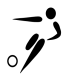 RencontreRencontreHeureTerrainArbitre1er  Assistant2ème Assistant4ème ArbitreCommissaireSAMEDI 23 AVRIL 2016SAMEDI 23 AVRIL 2016SAMEDI 23 AVRIL 2016SAMEDI 23 AVRIL 2016SAMEDI 23 AVRIL 2016SAMEDI 23 AVRIL 2016SAMEDI 23 AVRIL 2016SAMEDI 23 AVRIL 2016SAMEDI 23 AVRIL 2016CSHLASM15 H 15HAMMAM LIF « Gazon »CHAAABEN MOHAMEDBAKIR MOHAMEDMAHREZ MOHAMEDABIDA SKANDERSTEST15 H 00HEDI NAIFER BARDEAUBEN SALAH WASSIMISMAIL AYMENBOUJEZZA MOHAMEDBELLAGHA MAJDICABESZ15 H 30BIZERTE 15 OCTOBREJAOUADI NASRALLAHHERECH RAMZIAYED WAELBEN ALI FATHIDIMANCHE 24 AVRIL 2016DIMANCHE 24 AVRIL 2016DIMANCHE 24 AVRIL 2016DIMANCHE 24 AVRIL 2016DIMANCHE 24 AVRIL 2016DIMANCHE 24 AVRIL 2016DIMANCHE 24 AVRIL 2016DIMANCHE 24 AVRIL 2016DIMANCHE 24 AVRIL 2016CAEGSG14 H 45RADES « Principale »HARROUCHE YACINEMLLOULCHI YAMENMEZID MOHAMEDAYADI AMIRCSSJSK16 H 00SFAX M’HIRIBEN NACEUR MED AMINEBEN SALEM MOHSENBEN FARHAT FAROUKJERBI MOURADEOSBESS15 H 30SIDI BOUZIDHARRABI MAHERJELASSI TAREKHEDFI MAJDIBOUGUECHA FARESASKSG14 H 30KASRINE « Principale »KRIR ZIEDHAMROUNI HOUCINEDHOUIOUI ZIEDBADRI WALIDUSBGESMET15 H 00BEN GUERDEN « Synthétique »GUEZGUEZ ROCHDIREHOUMA MAJEDHASSANI KHALILBOU ALI YOSRI